 4класс Математика. 4 класс. Рабочая тетрадь. ФГОС, 
Рудницкая В.Н.Математика. 4 класс. Тетрадь для контрольных работ. ФГОС, 
Рудницкая В.Н., Юдачева Т.В. Математика. Дидактические материалы. 4 класс. В 2-х частях. ФГОС, 
Рудницкая В.Н. Математика. Дружим с математикой. 4 класс. Рабочая тетрадь. ФГОС
Кочурова Е.Э.Пишем грамотно. 4 класс. Рабочая тетрадь. ФГОС
Кузнецова Марина Ивановна Учусь писать без ошибок. Рабочая тетрадь. 4 класс. ФГОС, 
Кузнецова Марина Ивановна Русский язык. 4 класс. Тетрадь для контрольных работ. ФГОС, 
Романова В.Ю., Петленко Л.В.Литературное чтение. 4 класс. Рабочая тетрадь. ФГОС,. 
Ефросинина Л.А.Окружающий мир. 4 класс. Рабочая тетрадь. ФГОС, 
Виноградова Н.Ф., Калинова Г.С.Изобразительное искусство. 4 класс. Рабочая тетрадь. ФГОС,. 
Савенкова Л.Г., Ермолинская Е.А.Технология. Учимся мастерству. Рабочая тетрадь. 4 класс. Лутцева Е. А.Литературное чтение. 2 класс. Хрестоматия. ФГОС, 
Ефросинина Любовь Александровна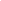 2класс Математика. Тетрадь для контрольных работ. 2 класс. ФГОС, 
Рудницкая В.Н., Юдачева Т.В.Математика. Дидактические материалы. 2 класс. В 2-х частях. ФГОС, 
Рудницкая В.Н.Математика. 2 класс. Рабочая тетрадь. В 2-х частях. ФГОС, 
Рудницкая В.Н. Математика. Дружим с математикой. Рабочая тетрадь. 2 класс. ФГОС, Окружающий мир. 2 класс. Рабочая тетрадь №1, №2. ФГОС, 
Виноградова Н.Ф.  Думаем и фантазируем. 2 класс. Рабочая тетрадь. ФГОС, 
Литвиненко С.В.Пишем грамотно. 2 класс. Рабочая тетрадь №1, №2. ФГОС,. 
Кузнецова Марина ИвановнаРусский язык. 2 класс. Тетрадь для контрольных работ. ФГОС, 
Романова В.Ю., Петленко Л.В.Учимся писать без ошибок. Рабочая тетрадь. 2 класс. ФГОС, 
Кузнецова Марина ИвановнаЛитературное чтение. 2 класс. Рабочая тетрадь. ФГОС, 
Ефросинина Любовь АлександровнаЛитературное чтение. 2 класс. Хрестоматия. ФГОС, 
Ефросинина Любовь АлександровнаУчимся читать выразительно. 2-4 классы. Тетрадь-пособие. ФГОС, 
Оморокова М.И. Изобразительное искусство. 2 класс. Рабочая тетрадь. ФГОС, 
Савенкова Л.Г., Ермолинская Е.А. Технология. Учимся мастерству. 2 класс. Рабочая тетрадь. ФГОС, 
Лутцева Е.А.